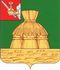 АДМИНИСТРАЦИЯ НИКОЛЬСКОГО МУНИЦИПАЛЬНОГО РАЙОНАпостановление   28.03.2022 года                                                                                                          № 225г. НикольскО внесении изменений в постановление администрации Никольского муниципального района от 17 декабря 2012 года №1469 «О создании единой дежурно-диспетчерской службы Никольского муниципального района» В соответствии с требованиями национального стандарта Российской Федерации ГОСТ Р 22.7.01-2021 «Безопасность в чрезвычайных ситуациях. Единая дежурно-диспетчерская служба. Основные положения», утвержденного приказа Росстандарта от 27.01.2021 №25-ст, руководствуясь статьей 33 Устава Никольского муниципального района, администрация Никольского муниципального районаПОСТАНОВЛЯЕТ:1. Внести в постановление администрации Никольского муниципального района от 17 декабря 2012 года №1469 «О создании единой дежурно-диспетчерской службы Никольского муниципального района» (далее – постановление) следующие изменения:1.1. подпункт 1.3 пункта изложить в следующей редакции:«1.3. Заведующему отделом по вопросам безопасности, гражданской обороны и чрезвычайным ситуациям, мобилизационной работе и защите государственной тайны администрации Никольского муниципального района оказывать организационно-методическую помощь в деятельности ЕДДС, в том числе в разработке проектов правовых актов, методических, нормативно-технических документов, регламентирующих деятельность ЕДДС.»;1.2. приложение 1 к постановлению изложить в новой редакции согласно приложению 1 к настоящему постановлению;1.3. приложение 2 к постановлению изложить в новой редакции согласно приложению 2 к настоящему постановлению.2. Настоящее постановление вступает в силу после его официального опубликования в районной газете «Авангард», подлежит размещению на официальном сайте администрации Никольского муниципального района в информационно-телекоммуникационной сети «Интернет».Руководитель администрацииНикольского муниципального района                                                             А.Н. БаданинаПриложение 1к постановлению администрации Никольского муниципального районаот 28.03.2022 года № 225«УТВЕРЖДЕНОпостановлением администрации Никольского муниципального района от 17.12.2012 №1469ПОЛОЖЕНИЕо Единой дежурно-диспетчерской службе Никольского муниципального района1. Общие положения1.1. Настоящее Положение определяет состав решаемых задач, структуру, порядок функционирования Единой дежурно-диспетчерской службы Никольского муниципального района (далее – ЕДДС) в режимах повседневной деятельности, повышенной готовности и чрезвычайной ситуации (далее – ЧС), определяет требования к персоналу ЕДДС, залу оперативной дежурной смены ЕДДС, перечню оборудования и программно-технических средств ЕДДС.1.2. Настоящее Положение разработано с учетом построения (внедрения), развития и эксплуатации на территории Никольского муниципального района аппаратно-программного комплекса «Безопасный город» (далее – АПК «Безопасный город»), системы обеспечения вызова экстренных оперативных служб по единому номеру «112» (далее – система «112», номер «112» соответственно) в Вологодской области.1.3. ЕДДС в своей деятельности руководствуется:Конституцией Российской Федерации; общепризнанными принципами и нормами международного права, международными договорами Российской Федерации; федеральными конституционными законами, федеральными законами;актами Президента Российской Федерации и Правительства Российской Федерации;правовыми актами и методическими рекомендациями МЧС России;правовыми актами органов государственной исполнительной власти Вологодской области, муниципальными правовыми актами Никольского муниципального района;настоящим Положением.1.4. ЕДДС является органом повседневного управления Никольского звена территориальной подсистемы единой государственной системы предупреждения и ликвидации ЧС области (далее – НЗ ТП РСЧС), обеспечивающий деятельность органов местного самоуправления  Никольского муниципального района в области защиты населения и территорий от ЧС (происшествий), управления силами и средствами, предназначенными и привлекаемыми для предупреждения и ликвидации ЧС (происшествий), осуществления обмена информацией и оповещения населения при угрозе или возникновении ЧС (происшествий) на территории Никольского муниципального района (далее также – район). На базе ЕДДС развертывается система «112».1.5. ЕДДС является вышестоящим органом для всех ДДС, действующих на территории Никольского муниципального района, по вопросам сбора, обработки, анализа и обмена информацией об угрозе и возникновении ЧС, а также координирующим органом по вопросам совместных действий ДДС в ЧС и при реагировании на происшествия. 1.6. Общее руководство ЕДДС Никольского муниципального района осуществляет руководитель администрации Никольского муниципального района, непосредственное – начальник ЕДДС.1.7. ЕДДС Никольского муниципального района осуществляет свою деятельность во взаимодействии с Центром управления в кризисных ситуациях Главного управления МЧС России по Вологодской области (далее – ЦУКС ГУ МЧС), подразделениями органов государственной власти Вологодской области, органами местного самоуправления и взаимодействующими организациями.1.8. Прием в ЕДДС информации (сообщений) об угрозе или факте возникновения ЧС (происшествий) от населения, организаций и ДДС проводится по всем имеющимся видам и каналам связи, в том числе по номеру телефона ЕДДС и номеру «112», а также от сигнальных систем, систем мониторинга и других технических систем. Использование номера «112» не отменяет ранее принятого порядка приема от населения сообщений о происшествиях (по номерам телефонов «101», «102», «103», «104» и др.).2. Цели и задачи ЕДДС2.1. Целью создания ЕДДС является повышение готовности органов местного самоуправления и служб Никольского муниципального района к реагированию на угрозы возникновения или возникновение ЧС (происшествий), эффективности взаимодействия привлекаемых сил и средств НЗ ТП РСЧС, в том числе экстренных оперативных служб, организаций (объектов), при их совместных действиях по предупреждению и ликвидации ЧС (происшествий), а также обеспечение исполнения полномочий органами местного самоуправления Никольского муниципального района по организации и осуществлению мероприятий по гражданской обороне (далее - ГО), обеспечению первичных мер пожарной безопасности в границах Никольского муниципального района, защите населения и территорий от ЧС (происшествий), в том числе по обеспечению безопасности людей на водных объектах, охране их жизни и здоровья.2.3. ЕДДС выполняет следующие основные задачи:прием от населения, организаций, технических систем сообщений об угрозе или факте возникновения ЧС (происшествия);анализ и оценка достоверности поступившей информации, доведение ее до дежурно-диспетчерской службы, входящей в состав НЗ ТП РСЧС (далее – ДДС), в компетенцию которой входит реагирование на принятое сообщение;сбор и обработка данных, необходимых для подготовки и принятия управленческих решений по предупреждению и ликвидации ЧС (происшествий), а также контроль их исполнения;сбор от ДДС, служб контроля и наблюдения за окружающей средой, систем мониторинга, действующих на территории Никольского муниципального района, информации об угрозе или факте возникновения ЧС (происшествия), сложившейся обстановке и действиях сил и средств по ликвидации ЧС (происшествий);обработка и анализ данных о ЧС (происшествиях), определение их масштаба и уточнение состава сил, привлекаемых для реагирования на ЧС (происшествие), их оповещение о переводе в один из режимов функционирования НЗ ТП РСЧС;обобщение, оценка и контроль данных обстановки, принятых мер по ликвидации ЧС и реагированию на происшествие, подготовка и корректировка заранее разработанных и согласованных со спасательными службами гражданской обороны Никольского муниципального района вариантов управленческих решений по ликвидации ЧС (происшествий), принятие экстренных мер и необходимых решений (в пределах установленных вышестоящими органами полномочий);доведение до Главы Никольского муниципального района, руководителя администрации Никольского муниципального района, ДДС и организаций экстренных предупреждений об угрозе возникновения или возникновении ЧС (происшествий);оповещение руководящего состава органов местного самоуправления Никольского муниципального района, органов управления и сил НЗ ТП РСЧС, ДДС, действующих на территории района, об угрозе возникновения или возникновении ЧС (происшествий);информирование ДДС, руководителей сил и средств НЗ ТП РСЧС, привлекаемых к ликвидации ЧС (происшествий), об обстановке, принятых и рекомендуемых мерах;доведение задач, поставленных руководителем администрации Никольского муниципального района, до ДДС, сил и средств НЗ ТП РСЧС, привлекаемых к ликвидации ЧС (происшествий), контроль их выполнения и организация взаимодействия;осуществление информирования населения об угрозе возникновения или о возникновении ЧС, мерах и способах защиты от поражающих факторов источника ЧС;своевременное оповещение населения об угрозе возникновения или о возникновении ЧС;мониторинг, анализ, прогнозирование, оценка и контроль сложившейся обстановки на основе информации, поступающей от различных автоматизированных систем и оконечных устройств;представление докладов (донесений) об угрозе или возникновении ЧС (происшествий), сложившейся обстановке, возможных вариантах решений и действиях по ликвидации ЧС (происшествий) на основе ранее подготовленных и согласованных планов вышестоящим органом управления по подчиненности;предоставление оперативной информации о произошедших ЧС (происшествиях), ходе работ по их ликвидации и представление соответствующих докладов по подчиненности;уточнение и корректировка действий привлеченных ДДС по реагированию на вызовы (сообщения о происшествиях), поступающие по номеру «112»;контроль результатов реагирования на вызовы (сообщения о происшествиях), поступившие по номеру «112» с территории Никольского муниципального района;обеспечение приема сведений и сообщений по системе «112», предусмотренных статьей 7 Федерального закона от 30 декабря 2020 года № 488-ФЗ «Об обеспечении вызова экстренных оперативных служб по единому номеру «112» и о внесении изменений в отдельные законодательные акты Российской Федерации»;регистрация и документирование всех входящих и исходящих сообщений, вызовов от населения, обобщение информации о произошедших ЧС (происшествиях) (за сутки дежурства), ходе работ по их ликвидации и представление соответствующих донесений (докладов) по подчиненности, формирование статистических отчетов по поступившим вызовам;сбор и обмен информацией между операторами связи и редакциями средств массовой информации в целях своевременного оповещения населения;оформление заявок на передачу сигнала оповещения и непосредственное их направление операторам связи и (или) редакциям средств массовой информации на основании решения руководителя администрации Никольского муниципального района или лица, временно исполняющего его обязанности, в соответствии с заключенными соглашениями с операторами связи и редакциями средств массовой информации;осуществление оповещения населения о возникающих опасностях с использованием местной системы оповещения в случае принятия руководителя Никольского муниципального района или лицом, временно исполняющим его обязанности, решения об оповещении абонентов операторов связи без направления заявки на передачу сигнала оповещения;мониторинг состояния комплексной безопасности объектов социального назначения и здравоохранения с круглосуточным пребыванием людей и объектов образования;участие в организации профессиональной подготовки специалистов для несения оперативного дежурства на ЕДДС, ДДС, входящих в НЗ ТП РСЧС.2.3. Дополнительно, при создании на базе ЕДДС комплекса средств автоматизации единого центра оперативного реагирования (далее – КСА ЕЦОР) АПК «Безопасный город» ЕДДС осуществляет:автоматизированный сбор, обработку и анализ информации о потенциальных источниках возникновения ЧС природного, техногенного и биолого-социального характера и происшествий и причинах их возникновения на территории Никольского муниципального района;прогнозирование возможного сценария развития оперативной обстановки, организации, проведения превентивных мероприятий силами и средствами НЗ ТП РСЧС, направленных на минимизацию последствий возможного ущерба;оценку эффективности реализации комплекса мер, направленных на предупреждение ЧС (происшествий) и снижение негативных последствий при их возникновении;мониторинг оперативной обстановки с использованием имеющихся на вооружении информационных систем и ресурсов (в том числе ресурсов органов управления и НЗ ТП РСЧС), разработку моделей развития обстановки с учетом метеорологического прогноза и расчетных задач (программ);оценку уже сложившейся и возможной обстановки на основе сопоставления и анализа всей имеющейся информации, в том числе, результатов прогнозирования с реальными данными, полученными от автоматических (автоматизированных) систем мониторинга, а также от вышестоящих, взаимодействующих и подчиненных организаций;подготовку вариантов решений по проведению мероприятий по предупреждению и ликвидации ЧС (происшествий) и планирование их реализации, представление Комиссии по чрезвычайным ситуациям и обеспечению пожарной безопасности Никольского муниципального района (далее – КЧС и ОПБ) подготовленных предложений;доведение принятых решений и разработанных планов до исполнителей, информирование заинтересованных вышестоящих и взаимодействующих организаций о сложившейся обстановке, выполняемых решениях и ходе проводимых мероприятий;контроль исполнения принятых решений.3. Режимы функционирования ЕДДС3.1. ЕДДС как орган повседневного управления НЗ ТП РСЧС функционирует в режимах: повседневной деятельности - при отсутствии угрозы возникновения ЧС; повышенной готовности - при угрозе возникновения ЧС; ЧС - при возникновении и ликвидации ЧС.3.1.1. ЕДДС Никольского муниципального района функционирует круглосуточно и при этом:обеспечивает оповещение руководящего состава и сил НЗ ТП РСЧС, в том числе ДДС экстренных оперативных служб, ДДС организаций (объектов), привлекаемых к ликвидации ЧС (происшествий);обеспечивает взаимодействие с руководителями соответствующих служб с целью немедленного направления к месту ЧС (происшествия) сил и средств НЗ ТП РСЧС;обеспечивает координацию действий сил и средств НЗ ТП РСЧС, ДДС экстренных оперативных служб и ДДС организаций по предотвращению и (или) ликвидации ЧС (происшествий);по решению руководителя администрации Никольского муниципального района (председателя КЧС и ОПБ) обеспечивает своевременное оповещение населения об угрозе возникновения или возникновении ЧС;самостоятельно принимает необходимые решения по защите и спасению людей (в рамках своих полномочий), если возникшая обстановка не дает возможности для согласования экстренных действий с вышестоящими органами управления.3.1.2. В режиме повседневной деятельности ЕДДС осуществляет круглосуточное дежурство, находясь в готовности к экстренному реагированию на угрозу или возникновение ЧС. В этом режиме ЕДДС обеспечивает:прием от населения, организаций и ДДС информации (сообщений) об угрозе или факте возникновения ЧС (происшествия);сбор, обработку и обмен информацией в области защиты населения и территорий от ЧС (происшествий) и обеспечения пожарной безопасности;обобщение и анализ информации о ЧС (происшествиях) за сутки дежурства и представление соответствующих докладов по подчиненности;поддержание в готовности к применению программно-технических средств ЕДДС, систем связи и оповещения;передачу информации об угрозе возникновения или возникновении ЧС (происшествия) по подчиненности, в первоочередном порядке председателю КЧС и ОПБ, руководителю органа, уполномоченного на решение задач в области ГО и ЧС на территории Никольского муниципального района, в ДДС экстренных оперативных служб, которые необходимо направить к месту ЧС (происшествия), в ЦУКС ГУ МЧС России по Вологодской области;по решению руководителя администрации Никольского муниципального района (председателя КЧС и ОПБ) с пульта управления (далее - ПУ) ЕДДС или ЦУКС ГУ МЧС России по Вологодской области проводит информирование населения об угрозе возникновения ЧС, о порядке действий;получение и анализ данных от систем мониторинга, систем наблюдения и контроля за обстановкой на территории Никольского муниципального района, состоянием потенциально опасных объектов, опасных производственных объектов, а также за состоянием окружающей среды, в том числе от АПК «Безопасный город»;внесение необходимых изменений в базу данных, а также в структуру и содержание оперативных документов по реагированию ЕДДС на ЧС (происшествия);разработку, корректировку и согласование с ДДС экстренных оперативных служб и ДДС организаций регламентов и соглашений о реагировании на ЧС (происшествия) и информационном взаимодействии;контроль за своевременным устранением неисправностей и аварий на системах жизнеобеспечения Никольского муниципального района;уточнение и корректировку действий ДДС, привлеченных к реагированию на вызовы (сообщения о происшествиях), поступающие по номеру «112»;контроль результатов реагирования на вызовы (сообщения о происшествиях), поступившие по номеру «112» с территории Никольского муниципального района.3.1.3. Дополнительно, при создании на базе ЕДДС КСА ЕЦОР АПК «Безопасный город», ЕДДС обеспечивает эффективное и незамедлительное взаимодействие всех служб и ведомств, ответственных за обеспечение общественной безопасности, правопорядка и безопасности среды обитания.3.1.4. ДДС экстренных оперативных служб и ДДС организаций в режиме повседневной деятельности действуют в соответствии со своими ведомственными инструкциями, заключенными с ЕДДС соглашениями о взаимодействии и своевременно представляют в ЕДДС оперативную информацию о текущей обстановке, об угрозе возникновения или возникновении ЧС (происшествия), а также о ходе и об окончании проведения работ по ликвидации ЧС (происшествия).3.1.5. Сообщения, поступившие в ДДС и идентифицированные как сообщения об угрозе возникновения или возникновении ЧС (происшествия), в первоочередном порядке передаются в ЕДДС. Сообщения о ЧС (происшествиях), которые не относятся к сфере ответственности принявшей их ДДС, незамедлительно передаются соответствующей ДДС по предназначению.3.1.6. В режим повышенной готовности ЕДДС и привлекаемые ДДС экстренных оперативных служб и ДДС организаций переводятся при угрозе возникновения ЧС. В режим повышенной готовности и режим ЧС ЕДДС и ДДС города переводятся решением руководителя администрации Никольского муниципального района (председателем КЧС и ОПБ). В режиме повышенной готовности ЕДДС дополнительно осуществляет:взаимодействие с руководителями соответствующих служб по вопросам подготовки сил и средств НЗ ТП РСЧС, ДДС экстренных оперативных служб и ДДС организаций к действиям в случае возникновения ЧС;оповещение и персональный вызов должностных лиц КЧС и ОПБ, органа, специально уполномоченного на решение задач в области защиты населения и территорий от ЧС и (или) гражданской обороны при администрации Никольского муниципального района;передачу информации об угрозе возникновения ЧС (происшествия) по подчиненности, в первоочередном порядке председателю КЧС и ОПБ, руководителю органа, специально уполномоченного на решение задач в области защиты населения и территорий от ЧС и (или) гражданской обороны при администрации Никольского муниципального района, в ДДС экстренных оперативных служб, которые необходимо направить к месту ЧС (происшествия), в ЦУКС ГУ МЧС России по Вологодской области;получение и анализ данных наблюдения и контроля за обстановкой на территории Никольского муниципального района, на потенциально опасных объектах, опасных производственных объектах, а также за состоянием окружающей среды;прогнозирование возможной обстановки, подготовку предложений по действиям привлекаемых ДДС экстренных оперативных служб и ДДС организаций, сил и средств НЗ ТП РСЧС;корректировку планов реагирования ЕДДС на угрозу возникновения ЧС и планов взаимодействия с соответствующими ДДС экстренных оперативных служб и ДДС организаций, силами и средствами НЗ ТП РСЧС, действующими на территории Никольского муниципального района, в целях предотвращения ЧС;координацию действий ДДС экстренных оперативных служб и ДДС организаций, сил и средств НЗ ТП РСЧС  при принятии ими экстренных мер по предотвращению ЧС или смягчению ее последствий;информирование населения об угрозе возникновения или о возникновении ЧС;по решению руководителя администрации Никольского муниципального района (председателя КЧС и ОПБ), с ПУ ЕДДС проведение оповещения населения об угрозе возникновения ЧС, информирование о принимаемых мерах и порядке действий;обобщение и анализ информации о ЧС (происшествиях) за сутки дежурства и представление соответствующих докладов вышестоящим органам управления по подчиненности;представление докладов вышестоящим органам управления по подчиненности в соответствии с установленной формой.3.1.7. В режиме повышенной готовности ЕДДС действует в соответствии с положением о НЗ ТП РСЧС, Положением о ЕДДС и соглашениями (регламентами) об информационном взаимодействии.3.1.8. При возникновении ЧС оперативный дежурный ЕДДС немедленно оповещает руководителя администрации Никольского муниципального района (председателя КЧС и ОПБ), или лицо, его замещающего, заместителя начальника ЕДДС – старшего дежурного оперативного ЦУКС ГУ МЧС по Вологодской области, начальника ЕДДС, осуществляет вызов членов КЧС и ОПБ, которые берут на себя управление дальнейшими действиями по ликвидации ЧС. До прибытия руководителя администрации Никольского муниципального района (председателя КЧС и ОПБ) дежурный оперативный ЕДДС осуществляет оповещение и направление задействованных сил и средств НЗ ТП РСЧС  к месту ЧС (происшествия). По решению руководителя администрации Никольского муниципального района (председателя КЧС и ОПБ) на территории может быть введен режим ЧС. Решение о введении на территории Никольского муниципального района режима ЧС доводится до органов управления НЗ ТП РСЧС, ДДС экстренных оперативных служб и ДДС организаций, привлекаемых к реагированию и ликвидации ЧС и других заинтересованных организаций, ЦУКС ГУ МЧС России по Вологодской области.3.1.9. В режиме ЧС ЕДДС дополнительно осуществляет выполнение следующих задач:организует немедленное оповещение и направление к месту ЧС сил и средств НЗ ТП РСЧС, привлекаемых к ликвидации ЧС, осуществляет координацию их усилий по предотвращению и ликвидации ЧС, а также реагированию на происшествия после получения необходимых данных;самостоятельно принимает решения по защите и спасению людей (в рамках своих полномочий), если возникшая обстановка не дает возможности для согласования экстренных действий с вышестоящими органами управления;осуществляет сбор, обработку и представление собранной информации, проводит оценку обстановки, дополнительное привлечение к реагированию ДДС экстренных оперативных служб и ДДС организаций, действующих на территории Никольского муниципального района;по решению руководителя администрации Никольского муниципального района (председателя КЧС и ОПБ) с ПУ ЕДДС проводит оповещение населения о ЧС, информирует о сложившейся ситуации, принимаемых мерах и порядке действий;осуществляет сбор, обработку, уточнение и представление оперативной информации о развитии ЧС, а также оперативное управление действиями ДДС экстренных оперативных служб, ДДС организаций, привлекаемых к ликвидации ЧС, сил и средств НЗ ТП РСЧС;осуществляет постоянное информационное взаимодействие с руководителем ликвидации ЧС, руководителем администрации Никольского муниципального района (председателем КЧС и ОПБ), оперативной дежурной сменой (оперативной группой) ЦУКС ГУ МЧС России по Вологодской области, ДДС экстренных оперативных служб, ДДС организаций о ходе реагирования на ЧС и ходе ведения аварийно-восстановительных работ (далее – АВР);осуществляет привлечение аварийно-восстановительных служб, нештатных аварийно-спасательных формирований и иных организаций к мероприятиям по проведению АВР в зоне ЧС, если возникшая обстановка не дает возможности для согласования экстренных действий с вышестоящими органами управления;осуществляет контроль проведения АВР и других неотложных работ;готовит и представляет в вышестоящие органы управления по подчиненности доклады и донесения о ЧС в соответствии с установленной формой.3.1.10. В режимах повышенной готовности и ЧС информационное взаимодействие между ДДС осуществляется через ЕДДС. Для этого в ЕДДС от взаимодействующих ДДС в первоочередном обязательном порядке и на безвозмездной основе передаются сведения об угрозе возникновения или возникновении ЧС, сложившейся обстановке, принятых мерах, задействованных и требуемых дополнительно силах и средствах. Поступающая в ЕДДС информация доводится до всех заинтересованных ДДС.3.1.11. Функционирование ЕДДС при приведении в готовность ГО и в военное время осуществляется в соответствии с планом ГО и защиты населения Никольского муниципального района и инструкциями дежурному персоналу ДДС экстренных оперативных служб и организаций (объектов) по действиям в условиях особого периода.3.1.12. При функционировании ЕДДС в условиях особого периода в соответствии с планом ГО и защиты населения Никольского муниципального района предусматривается размещение оперативных дежурных смен на защищенных пунктах управления.3.2. Порядок работы ЕДДС:3.2.1. Вызовы (сообщения) о ЧС (происшествиях) могут поступать в ЕДДС от населения по всем имеющимся видам и каналам связи, включая сообщения через систему «112», от сигнальных систем и систем мониторинга, от ДДС экстренных оперативных служб и организаций (объектов) Никольского муниципального района, вышестоящих и взаимодействующих органов управления РСЧС по прямым каналам и линиям связи. Вызовы (сообщения) о ЧС (происшествиях) принимаются, регистрируются и обрабатываются дежурно-диспетчерским персоналом ЕДДС, старшими диспетчерами системы «112».3.2.2. При классификации сложившейся ситуации как ЧС (происшествия), ЕДДС поручает проведение ликвидации ЧС (происшествия) соответствующим ДДС экстренных оперативных служб и организаций (объектов) и силам НЗ ТП РСЧС, в компетенции которых находится реагирование на случившуюся ЧС (происшествие), при необходимости уточняет действия привлеченных ДДС экстренных оперативных служб и организаций (объектов).3.2.3. При классификации сложившейся ситуации как ЧС выше локального уровня, дежурный оперативный ЕДДС немедленно докладывает о ситуации руководителю администрации Никольского муниципального района (председателю КЧС и ОПБ), в ЦУКС ГУ МЧС России по Вологодской области, оценивает обстановку, уточняет состав привлекаемых сил и средств, проводит их оповещение, отдает распоряжения на необходимые действия и контролирует их выполнение. Одновременно готовятся формализованные документы о факте ЧС для последующей передачи в вышестоящие органы управления РСЧС и задействованные ДДС экстренных оперативных служб и организаций (объектов).3.2.4. При выявлении угрозы жизни или здоровью людей до населения доводится информация о способах защиты. Организуется необходимый обмен информацией об обстановке и действиях привлеченных сил и средств между ДДС экстренных оперативных служб и организаций (объектов), сопоставление и обобщение полученных данных, готовятся донесения и доклады вышестоящим органам управления РСЧС, обеспечивается информационная поддержка и взаимодействие со службами, привлекаемыми для ликвидации ЧС.4. Состав и структура ЕДДС4.1. ЕДДС включает в себя персонал ЕДДС, технические средства управления, связи и оповещения, а также комплекс средств автоматизации ЕДДС и автоматизированные рабочие места специалистов ЕДДС.4.2. ЕДДС создана на штатной основе и структурно входит в состав администрации Никольского муниципального района.4.3. Организационная (штатная) структура ЕДДС определяется штатным расписанием администрации Никольского муниципального района с учетом требований ГОСТ Р 22.7.01-2021. «Национальный стандарт Российской Федерации. Безопасность в чрезвычайных ситуациях. Единая дежурно-диспетчерская служба. Основные положения» (далее – ГОСТ Р 22.7.01-2021).4.4. Организационная структура ЕДДС и штатное расписание предусматривает формирование оперативных дежурных смен из расчета несения круглосуточного дежурства (четырехсменного дежурства). 4.5. Должностные обязанности и требования к личному составу ЕДДС утверждаются распоряжением администрации Никольского муниципального района в соответствии с требованиями ГОСТ Р 22.7.01-2021.4.6. ПУ ЕДДС представляет собой зал оперативной дежурной смены для постоянного и дежурно-диспетчерского персонала, диспетчеров системы «112», оснащенный необходимыми техническими средствам и местом хранения документации.4.7. Перечень основной документации, находящейся в ЕДДС, формируется в соответствии с требованиям ГОСТ Р 22.7.01-2021.4.8. При переводе ЕДДС в режим ЧС состав оперативной дежурной смены усиливается штатными специалистами.4.9. Конструктивные решения по установке и монтажу технических средств на ПУ ЕДДС выбираются с учетом минимизации влияния внешних воздействий на технические средства с целью достижения необходимой живучести ПУ ЕДДС в условиях ЧС, в том числе и в военное время.4.10. Перед заступлением на дежурство начальником ЕДДС проводится инструктаж дежурного персонала согласно утвержденному плану проведения инструктажа. В ходе инструктажа до дежурно-диспетчерского персонала доводятся оперативная обстановка, задачи на очередное дежурство, изменения в режимах работы средств связи, оповещения, оборудования ЕДДС, анализируются характерные недостатки в действиях персонала и указываются меры, исключающие их повторение. 4.11. К каждому сотруднику ЕДДС предъявляются следующие требования:4.11.1. Руководство и дежурно-диспетчерский персонал ЕДДС должны знать:административную структуру органов местного самоуправления Никольского муниципального района и структуру системы «112» Вологодской области, должности и фамилии руководящего состава системы безопасности Никольского муниципального района и адреса аварийно-спасательных формирований ДДС;административные границы района, районы выезда пожарно-спасательных подразделений, наименование местностей и транспортных магистралей, имеющихся в Никольском муниципальном районе;организацию системы ДДС Никольского муниципального района;зону территориальной ответственности ЕДДС и зоны территориальной ответственности служб экстренного реагирования, действующих на территории Никольского муниципального района;дислокацию, назначение и тактико-технические характеристики техники, привлекаемой для ликвидации и предупреждения ЧС (происшествий), размещение складов специальных средств спасения и пожаротушения;потенциально опасные объекты, социально значимые объекты, расположенные в районах Никольского муниципального района, их адреса, полное наименование и установленный ранговый набор пожарной и аварийно-спасательной техники;назначение и тактико-технические характеристики автоматизированной системы ЕДДС, порядок выполнения возложенных на нее задач, порядок эксплуатации средств связи и другого оборудования, установленного на ПУ ЕДДС;наименование объектов и населенных пунктов Никольского муниципального района, куда для оказания взаимопомощи могут привлекаться местные пожарные и спасательные подразделения;правила техники безопасности при использовании средств автоматизации.4.11.2. Примерный перечень предметов одежды, рекомендуемых для ношения личным составом оперативной дежурной смены ЕДДС:4.11.3. Вариант для мужчин:брюки хлопчатобумажные прямого покроя темно-синего цвета;футболка-поло хлопчатобумажная синего цвета с символикой ЕДДС с коротким рукавом;тапочки кожаные облегченные черного цвета.4.11.4. Вариант для женщин:юбка хлопчатобумажная темно-синего цвета;футболка-поло хлопчатобумажная синего цвета с символикой ЕДДС с коротким рукавом;туфли хромовые облегченные черного цвета или кожаные тапочки черного цвета.4.12. В целях своевременного и качественного обеспечения приема и передачи документов, обмена всеми видами информации с вышестоящими, взаимодействующими и подчиненными органами управления, доведения сигналов оповещения до органов управления и населения в ЕДДС создается информационно-телекоммуникационная инфраструктура с соответствующим уровнем информационной безопасности, включающая:КСА ЕДДС с системой хранения, обработки и передачи данных; системой видеоконференц-связи; системой отображения информации (в том числе видеокамера, выносной микрофон); системой мониторинга стационарных объектов и подвижных транспортных средств, автоматизированные рабочие места (далее – АРМ) специалистов; метеостанцией;систему связи и оповещения с системой телефонной связи; средствами регистрации (записи) входящих и исходящих переговоров, а также определения номера звонящего абонента; системой радиосвязи; системой оповещения населения, в том числе комплексной системой экстренного оповещения населения и оповещения должностных лиц; систему приема сигналов оповещения и боевого управления;систему резервного электроснабжения;иное специализированное программное обеспечение, позволяющее оперативной дежурной смене ЕДДС выполнять задачи по предназначению;автоматизированные рабочие места специалистов.4.12.1. КСА ЕДДС предназначена для обеспечения автоматизированного выполнения персоналом ЕДДС следующих функций:своевременного представления руководителю администрации Никольского муниципального района, руководящему составу администрации Никольского муниципального района и другим заинтересованным лицам полной, достоверной и актуальной информации об угрозе возникновения ЧС на территории Никольского муниципального района;оперативной подготовки ДДС и доведение до исполнителей обоснованных и согласованных предложений для принятия управленческих решений по предупреждению и ликвидации ЧС (происшествий);накопление и обновление социально-экономических, природно -географических, демографических и других данных о Никольском муниципальном районе, органах управления, функционирующих на территории Никольского муниципального района (в том числе их ДДС), силах и средствах постоянной готовности к действиям в ЧС, потенциально-опасных объектах, критически важных объектах, объектах транспортной инфраструктуры и среды обитания, возможных и планируемых мероприятиях по предупреждению и ликвидации ЧС;сбор и передачу данных об угрозе и факте возникновения ЧС, сложившейся обстановке и действиях сил и средств;мониторинг, анализ, прогнозирование, оценку и контроль сложившейся обстановки на основе информации, поступающей от различных автоматизированных систем и оконечных устройств;подготовку данных для принятия решений по предупреждению и ликвидации ЧС, их отображение на электронной (цифровой) карте территории Никольского муниципального района;представление требуемых данных вышестоящим, подчиненным и взаимодействующим органам управления.4.12.1.1.  КСА ЕДДС должен сопрягаться с:автоматизированными системами взаимодействующих ДДС экстренных оперативных служб и ДДС организаций;системами оповещения и информирования;системой «112»;системами мониторинга, включая системы: видеонаблюдения, фото-, видеофиксации нарушений Правил дорожного движения, пожарных и тревожных сигнализаций, поисково-навигационные (ГЛОНАСС/GPS), мониторинга объектов жилищно-коммунального хозяйства, экомониторинга и т.п.;системами лабораторного контроля;информационно-аналитическими системами;автоматизированной информационно-управляющей системой Никольской территориальной подсистемы единой государственной системы предупреждения и ликвидации ЧС области (далее – РСЧС);АПК «Безопасный город»;другими существующими и перспективными системами.4.12.1.2. КСА ЕДДС включает в себя технически взаимосвязанные: систему хранения, обработки и передачи данных; систему видеоконференцсвязи; систему отображения информации; систему мониторинга стационарных объектов и подвижных транспортных средств, АРМ специалистов; метеостанцию.4.12.2. Система хранения, обработки и передачи данных состоит из следующих элементов: оборудования локальной вычислительной сети; оборудования хранения и обработки данных; автоматизированного рабочего места, оргтехники.4.12.3. Система видеоконференцсвязи обеспечивает участие оперативных дежурных ЕДДС, а также других должностных лиц в селекторных совещаниях с вышестоящими, подчиненными и взаимодействующими органами управления.Система видеоконференцсвязи состоит из следующих основных элементов: видеокодека; видеокамеры; микрофонного оборудования; оборудования звукоусиления.4.12.4. Система отображения информации (видеостена) обеспечивает вывод информации с АРМ, а также с оборудования видеоконференцсвязи.4.12.5. Система мониторинга стационарных объектов и подвижных транспортных средств обеспечивает прием данных от объектов мониторинга, отображение объектов мониторинга, а также транспортных средств, оснащаемых аппаратурой спутниковой навигации ГЛОНАСС или ГЛОНАСС/GPS, в соответствии с перечнем Министерства транспорта Российской Федерации, на территории Никольского муниципального района.4.12.5.1. В составе оборудования наблюдения в ЕДДС предусматриваются станции радиационного контроля и средства гидрометеорологии.4.12.5.2. Для обеспечения эффективного и незамедлительного взаимодействия всех служб и ведомств, ответственных за обеспечение общественной безопасности, правопорядка и безопасности среды обитания на базе ЕДДС может быть создан КСА ЕЦОР АПК «Безопасный город». Необходимость развертывания КСА ЕЦОР АПК «Безопасный город», его организационная структура, должностные обязанности персонала, состав программно-аппаратных средств определяются техническим проектом на создание АПК «Безопасный город» на территории Никольского муниципального района.4.12.6. Система телефонной связи состоит из следующих элементов:  телефонные аппараты; система записи телефонных переговоров. Система связи обеспечивает:прием и передачу сигналов управления, обмен всеми видами информации с вышестоящими, взаимодействующими и подчиненными органами управления в установленные контрольные сроки и с требуемым качеством;организацию связи с вышестоящими, подчиненными и взаимодействующими органами управления и силами;организацию связи с подвижными объектами при их передвижении на любом виде транспорта, оборудованного средствами связи.4.12.6.1. Телефонная связь должна обеспечивать прямые каналы связи между ЕДДС и ДДС экстренных оперативных служб и ресурсоснабжающими организациями, действующими на территории Никольского муниципального района. 4.12.6.2. Система радиосвязи обеспечивает устойчивую связь с подвижными и стационарными объектами, оборудованными соответствующими средствами связи. 4.12.6.3. Система оповещения должностных лиц обеспечивает оповещение руководящего состава администрации Никольского муниципального района, органов управления и сил НЗ ТП РСЧС, ДДС экстренных оперативных служб и ДДС организаций, действующих на территории Никольского муниципального района. Система оповещения персонала реализована на базе комплекса технических средств оповещения П-166М. Количество телефонных линий определено исходя из количества оповещаемых абонентов и требуемого времени оповещения. Сигналы оповещения и экстренная информация ДДС и подразделениям постоянной готовности могут передаваться по всем имеющимся средствам связи и каналам связи.4.12.6.4. Система оповещения населения обеспечивает своевременное доведение сигналов оповещения и экстренной информации до населения на территории Никольского муниципального района о возникновении или угрозе возникновения ЧС и информирование его об использовании средств и способов защиты от поражающих факторов источника ЧС.4.12.6.5. Задействование средств системы оповещения осуществляется дежурным оперативным ЕДДС по указанию руководителя администрации Никольского муниципального района (председателя КЧС и ОПБ) или самостоятельно по обстановке (в пределах установленных полномочий) с последующим докладом.4.12.6.6. Электроснабжение технических средств ЕДДС осуществляется от единой энергетической системы России в соответствии с категорией электроснабжения не ниже первой.4.12.6.7. Система резервного электроснабжения обеспечивает работоспособность телекоммуникационного оборудования в течение времени, необходимого для перехода на резервный источник электропитания. К системе резервного электроснабжения подключаются: система телефонной связи; система хранения, обработки и передачи данных; система видеоконференц-связи; система отображения информации; система оповещения персонала; система мониторинга транспортных средств.4.12.6.8. Электроприемники первой категории в нормальных режимах обеспечиваются электроэнергией от двух независимых взаимно резервирующих источников питания, и перерыв их электроснабжения при нарушении электроснабжения от одного из источников питания может быть допущен лишь на время автоматического восстановления питания.5. Порядок взаимодействия ЕДДС с ДДС экстренных оперативных служб и организаций (объектов)Порядок взаимодействия ЕДДС и ДДС экстренных оперативных служб и организаций (объектов) определяется заключенными между ними соглашениями по организации информационного взаимодействия, инструкцией по взаимодействию и обмену информацией между ЕДДС и ДДС экстренных оперативных служб и организаций (объектов) и нормативными правовыми актами исполнительных органов государственной власти Вологодской области, устанавливающими порядок взаимодействия и обмена информацией между экстренными оперативными службами при катастрофах, стихийных бедствиях и ЧС (происшествиях).6. Комплектование и подготовка кадров ЕДДС6.1. Персонал ЕДДС назначается на должность и освобождается от должности в установленном порядке руководителем администрации Никольского муниципального района.6.2. Личный состав ЕДДС обязан знать требования руководящих документов, регламентирующих его деятельность, и уметь применять их в практической работе.6.3. Подготовка дежурно-диспетчерского персонала ЕДДС не относится к образовательной деятельности и осуществляется в целях:поддержания уровня профессиональной подготовленности дежурно-диспетчерского персонала ЕДДС, позволяющего самостоятельно решать задачи, возникающие в процессе исполнения должностных обязанностей;совершенствования практических навыков по приему от населения и организаций сообщений об угрозе или факте возникновения ЧС (происшествий), приему и передаче сигналов оповещения, обеспечению оперативного управления силами и средствами НЗ ТП РСЧС  и координации их деятельности, организации взаимодействия с органами повседневного управления единой системы;овладения новыми и поддержания имеющихся навыков по использованию находящихся на оснащении ЕДСДС информационных систем, образцов технических средств управления, связи и оповещения.6.4. Основными формами обучения дежурно-диспетчерского персонала ЕДДС являются мероприятия оперативной подготовки (тренировки, учения) и занятия по профессиональной подготовке.6.5. Мероприятия оперативной подготовки, проводимые оперативными дежурными ЕДДС, осуществляются в соответствии с годовым планом, утвержденным руководителем администрации Никольского муниципального района, с учетом тренировок, проводимых ЦУКС ГУ МЧС России по Вологодской области по плану, утвержденному начальником ГУ МЧС России по Вологодской области.6.6. Профессиональную подготовку дежурно-диспетчерского персонала ЕДДС, совершенствование его практических навыков в выполнении функциональных обязанностей, а также овладение новыми навыками начальник ЕДДС организовывает по специально разработанной Министерством Российской Федерации по делам гражданской обороны, чрезвычайным ситуациям и ликвидации последствий стихийных бедствий программе. 6.7. Начальник ЕДДС вправе вносить предложения о дополнении в тематический план с учетом особенностей территории Никольского муниципального района и категории ЕДДС.6.8. Основными предметами профессиональной подготовки являются: правовая подготовка, общая подготовка, специальная подготовка.6.9. На обучение и повышение квалификации специалисты ЕДДС направляются по заявке начальника ЕДДС решением руководителя администрации Никольского муниципального района. 6.10. Подготовка оперативных специалистов ЕДДС осуществляется в рамках:обучения и повышение квалификации в учебно-методических центрах по ГО и ЧС Вологодской области, курсах ГО, учебных центрах и учебных пунктах федеральной противопожарной службы государственной противопожарной службы, других образовательных организациях, имеющих соответствующие лицензии по подготовке специалистов указанного вида деятельности, в том числе с применением дистанционных технологий обучения;стажировки - на рабочем месте;проведения занятий по профессиональной подготовке (ежемесячно по 6-8 часов, продолжительность одного учебного часа составляет 45 минут. Тематика занятий определяется исходя из характерных рисков ЧС (происшествий) в зависимости от периода времени (сезонности));ежедневного инструктажа заступающего дежурного оперативного ЕДДС и постановки задач;тренировок с органами управления и силами НЗ ТП РСЧС.6.11. Практическая стажировка дежурного оперативного ЕДДС на базе ЦУКС ГУ МЧС России по Вологодской области организуется согласно графикам и планам  стажировки.6.12. Специалисты ЕДДС должны проходить повышение квалификации не реже одного раза в пять лет. По результатам обучения (повышения квалификации) специалисты проходят оценку подготовленности и допускаются к работе. 6.13. Занятия по подготовке дежурно-диспетчерского персонала ЕДДС проводятся в рабочее время. Время и порядок проведения занятий определяется начальником ЕДДС.6.14. В ходе подготовки дежурно-диспетчерского персонала ЕДДС особое внимание обращается на организацию приема информации об угрозе возникновения или возникновении ЧС (происшествий), своевременное оповещение органов управления и сил НЗ ТП РСЧС, населения, а также доведение сигналов оповещения ГО.6.15. С целью повышения эффективности принятия управленческих решений дежурно-диспетчерский персонал ЕДДС участвует установленным порядком в проведении совместных тренировок с органами повседневного управления, силами и средствами РСЧС, с дежурными сменами дежурно-диспетчерских служб экстренных оперативных служб и организаций (объектов), расположенных на территории района, под руководством ЦУКС ГУ МЧС России Вологодской области.6.16. Каждые полгода по окончанию очередного периода обучения начальник ЕДДС принимается зачеты у дежурно-диспетчерского персонала ЕДДС, по результатам которых принимается решение о допуске дежурно-диспетчерского персонала ЕДДС к несению оперативного дежурства.6.17. Ежегодно (в ноябре - декабре) проводится итоговая сдача зачетов всем дежурно-диспетчерским персоналом ЕДДС по программе профессиональной подготовки.6.18. Ежемесячно анализируется состояние деятельности ЕДДС и представляется руководителю администрации Никольского муниципального района.7. Требования к помещениям ЕДДСРасчет потребностей в площадях помещений ЕДДС производится на базе требований действующих санитарных правил и норм и на основе значений количества специалистов оперативной дежурной смены, численный состав которых определяется в зависимости от местных условий, наличия потенциально опасных объектов и рисков возникновения ЧС (происшествий), а также исходя из количества населения в Никольском муниципальном районе, средней продолжительности обработки звонка и количества звонков в сутки.8.  Деятельность ЕДДСФинансирование создания и деятельности ЕДДС осуществляется из бюджета Никольского муниципального района и иных источников в соответствии с законодательством Российской Федерации.».Приложение к постановлению администрации Никольского муниципального районаот 28.03.2022 года № 225«УТВЕРЖДЕНпостановлением администрации Никольского муниципального района от 17.12.2012 №1469П Е Р Е Ч Е Н Ьдежурно-диспетчерских служб, взаимодействующих с ЕДДС,Никольского муниципального района№п/пНаименование   ДДСНомер телефонаДежурный 28 ПЧ 5 отряда ФПС по Вологодской области2-12-01, 01Дежурный ОМВД России «Никольский»2-12-43, 022-11-27Отделение скорой медицинской помощи БУЗ ВО «НЦРБ»2-12-03, 03Ведомственная охрана ОАО «Никольский маслозавод»,Директор2-10-08,2-13-70Цех технической эксплуатации линии связи линейный участок № 15 ОАО СЗТ «Вологодский филиал»2-14-85,2-14-83Диспетчер Никольского ПУ ООО «Устюггазстрой»2-14-13Подразделение Никольский район электрических сетей производственного отделения В-Устюгские электрические сети» ОАО «МРСК СЕВЕРО-ЗАПАДА» «Вологдаэнерго»2-11-68,2-14-52МУП «Никольские теплосети»2-25-61МУП «Управляющая компания г. Никольска»2-23-78ООО «Жилкомсервис»2-12-19МУП «Кемский коммунальщик»3-82-43ООО «Водоканалсервис»2-25-36Диспетчер ООО «Никольское АТП»2-11-10,2-24-90Диспетчер Никольское ДРСУ ОАО «Волгдавтодор»2-27-51Диспетчер филиала ГП ДХ ВО «Дирекция по строительству и содержанию автомобильных дорог и автобусных перевозок»2-24-31Никольский районный отдел Государственного лесничества2-12-54, 2-13-20САУ л/х ВО «Никольский лесхоз»2-11-37,2-23-82Никольский лесхоз филиал САУ л/х ВО «Вологдалесхоз»2-13-03,2-28-42Метеостанция2-17-38Глава района2-12-34Председатель КЧС и ПБ района2-13-93Отдел по делам ГО и ЧС2-22-79Дежурный сотрудник Прокуратуры Никольского района2-11-91